Intercultural: Problem Solving AssignmentThe overarching questions are:1. Why do people from different cultures misunderstand each other? 2. How can people from different cultures get along?We will use the class text as the primary source to identify topics that help solve the problem. You will conduct research to explore the meanings and relevance of the topics. You will include additional sources of information and images (or video) to answer two overarching questions for the problem solving assignment. Essentially you are matching topics from the book with research to answer the overarching questions.Work RoutineSelect a specific topic from book to research*Do the reading (understand topic) as homeworkIdentify question from approved list to match up with topicConduct research to answer question with a specific exampleCollect images (or video) to help with the answerCollaborate and discuss preliminary answer in classFinal work created using Prezi software* No duplication of topics by students.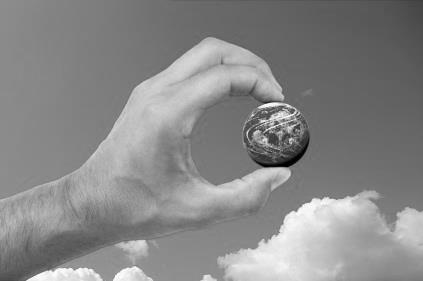 Features of the assignment:Collaborate on ideas and solutions to problems.Use other approved (reliable sources found on the Weebly site) sources to explain answers with text and visuals.Create your response using Prezi software. Please create your free account using your student email. https://prezi.com/Some class time will be set aside in a computer lab to do the work.What is Prezi?“Unlike slides, which literally box you in, Prezi gives you a limitless zoomable canvas and the ability to show relationships between the big picture and fine details. The added depth and context makes your message more likely to resonate, motivate, and get remembered, whether it’s your bread-and-butter sales pitch, a classroom lecture, or a TED Talk to the world’s foremost thinkers.”You get to tell a multi-media story that you can publish. Check it out for yourself by going to their website and seeing some of the simpler methods of using Prezi. Your completed assignment using Prezi software will be graded on the following criteria: Content AccuracyQuestion & Answer**Sources/LinksSupporting MaterialClarity of Writing** Two questions to answer, one answer for each question. See grading rubric for details concerning each criterion.Project is due: _____________________What do you place in your Prezi?Start with a title, “Intercultural Communications at Camden County College”. Identify each topic separately. Include your first and last name. Include the date. Place an appropriate image in your Prezi.Identify and provide a brief definition of the first topic. Use quotations “     ” to identify the topic and definitions from the book.  Identify the text, author, etc. as the source immediately after the definition: “Intercultural Encounters... (full name of text), ___ edition, (authors), and (page number), p. ___.Use the question from approved list to match up with topic.Conduct research to answer question with a specific example. Please note that text to support the answer or any information in the Prezi must be concise (brief). Prezi is a visual presentation. Edit your text so that it is to the point but also complete. Cite all sources and include 2 working links, for each topic, at least one link will help answer the question with a specific example to achieve higher order thinking.Provide at least 2 images (or video) for each topic. There must be a brief explanation of the relevance of each (to explain how the images and/or video answer the question).Writing must be clear, logical and free of spelling and grammatical errors. All submissions of the link to your Prezi must be sent via your student email account to djacobs@camdencc.edu by the deadline – missing the deadline will result in a grade reduction.This is how the Prezi must be constructed:  Very Important, reference instructions 1 -8 above.